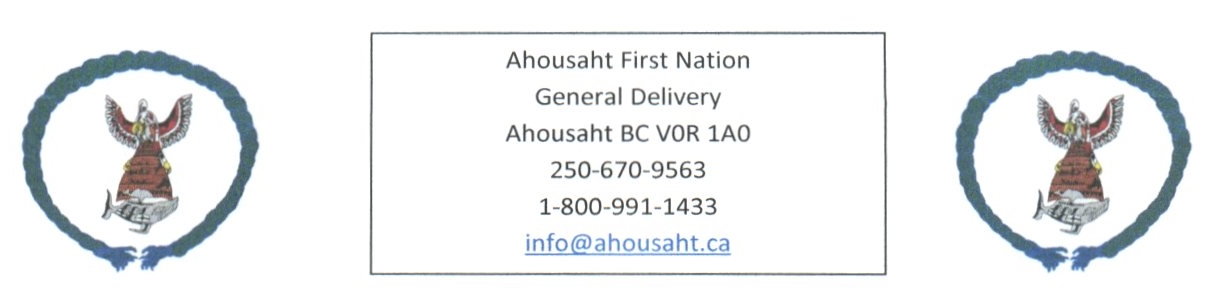 Ahousaht Covid Update ~ October 12, 2021Covid19 has been in our community since September 4th, 2021Active Cases - 13Recovered – 72Cases Total – 87Households – 4Vaccinated Hospitalized Cases – 3Vancouver Island Region – Active cases - 274We have members who continue to isolate and/or recover; we also have members awaiting testing/results. Partying: Continues to be a huge concern from Families, Leadership and Health staff. The partying needs to stop. We need everyone to help bring our family member’s home. Isolation: will need a support person; we encourage for homes in isolation have a tote outside for people to drop off items. If you are interested, we can provide with a care kit (per home), email eoc@ahousaht.ca Any questions or recommendations, email eoc@ahousaht.ca In community 4Away from home 9In Community 50Away from home 241 vaccine 2 vaccines 18 and over51345812 – 17 years57Awaiting confirmation information from CHSNorth Van Island 61Campbell River 16Vancouver Island West 2 Courtney area 42 Alberni Clayoquot Region 94Nanaimo57Cowichan Valley West 2South Vanc IslandNo information 